	ورقة عمل أنشطة تنمويةمادة علم النفس والاجتماع الصف الحادي عشرعنوان الدرس: العمليات العقلية / التعلماليوم: ............................                                التاريخ: ....................................عرف ما يلي ؟تعلم .......................................................................................................................تغير.......................................................................................................................خبره......................................................................................................................نضج.....................................................................................................................أقرأ  فقره الاولى ك م ص 63  لفقره لتعدد فائدة التعلم.................................................................................................................................................................................................................................................لاحظ الصور المعروضة  فرق بين سلوك الفرد في المرحلة الابتدائية والمرحلة الثانوي 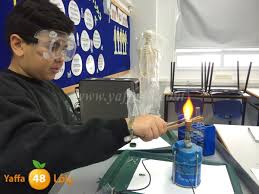 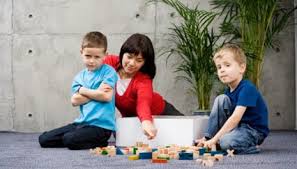 ......................................                      ...................................                  أذكر العناصر الأساسية للتعلم ؟	لاحظ الصورة المعروضة دلل اهمية مرور الفرد بخبره لكي بحدث التغير ؟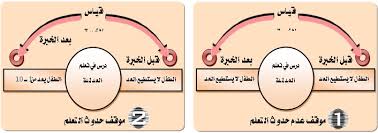 ........................................................................................................................................................................................................................................................شاهد مقطع فيديو وفرق بين التعلم والنضج ؟.......................................................................................................................................................................................................................................................